Об утверждении административного регламента предоставления муниципальной услуги  «Постановка граждан на учет в качестве нуждающихся в жилых помещениях»            В соответствии с Федеральным законом от 06.10.2003 года № 131-ФЗ «Об общих принципах организации местного самоуправления в Российской Федерации», Федеральным законом от 27.07.2010 года № 210-ФЗ «Об организации государственных и муниципальных услуг»         постановляю:Утвердить административный регламент предоставления муниципальной услуги  «Постановка граждан на учет в качестве нуждающихся в жилых помещениях», согласно приложению.Опубликовать настоящее постановление на официальном сайте администрации МО «Кош-Агачский район» в подразделе «Государственные и муниципальные услуги в электронном виде».Контроль за  исполнением настоящего постановления оставляю за собой.И.о главы  администрацииМО «Кош-Агачский район»                                                     А.А. Шонхоров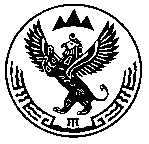 РЕСПУБЛИКА АЛТАЙМУНИЦИПАЛЬНОЕ  ОБРАЗОВАНИЕ «КОШ-АГАЧСКИЙ РАЙОН» АДМИНИСТРАЦИЯРЕСПУБЛИКА АЛТАЙМУНИЦИПАЛЬНОЕ  ОБРАЗОВАНИЕ «КОШ-АГАЧСКИЙ РАЙОН» АДМИНИСТРАЦИЯАЛТАЙ РЕСПУБЛИКА МУНИЦИПАЛ ТÖЗÖЛМÖКОШ-АГАШ АЙМАКАДМИНИСТРАЦИЯЗЫАЛТАЙ РЕСПУБЛИКА МУНИЦИПАЛ ТÖЗÖЛМÖКОШ-АГАШ АЙМАКАДМИНИСТРАЦИЯЗЫПОСТАНОВЛЕНИЕJОПот _____________________№_______с. Кош-Агачот _____________________№_______с. Кош-Агачот _____________________№_______с. Кош-Агач